4010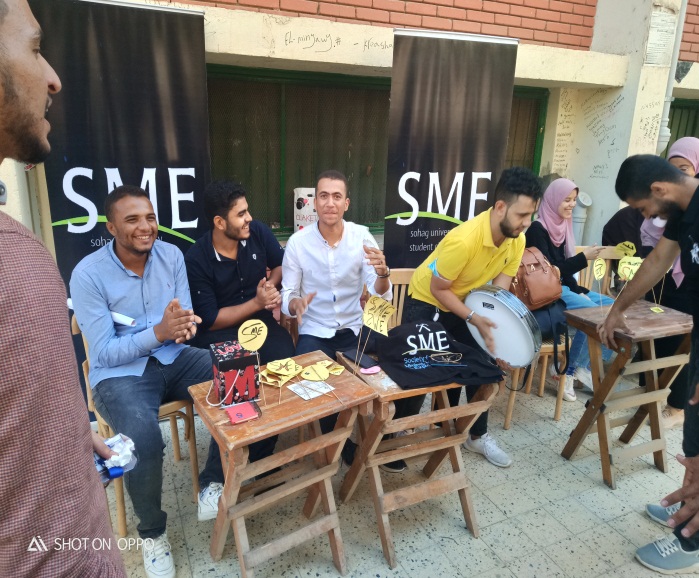 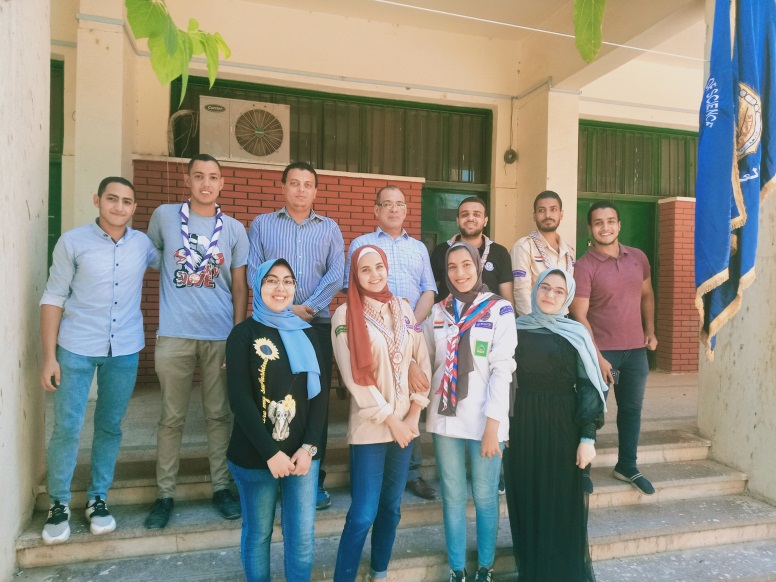 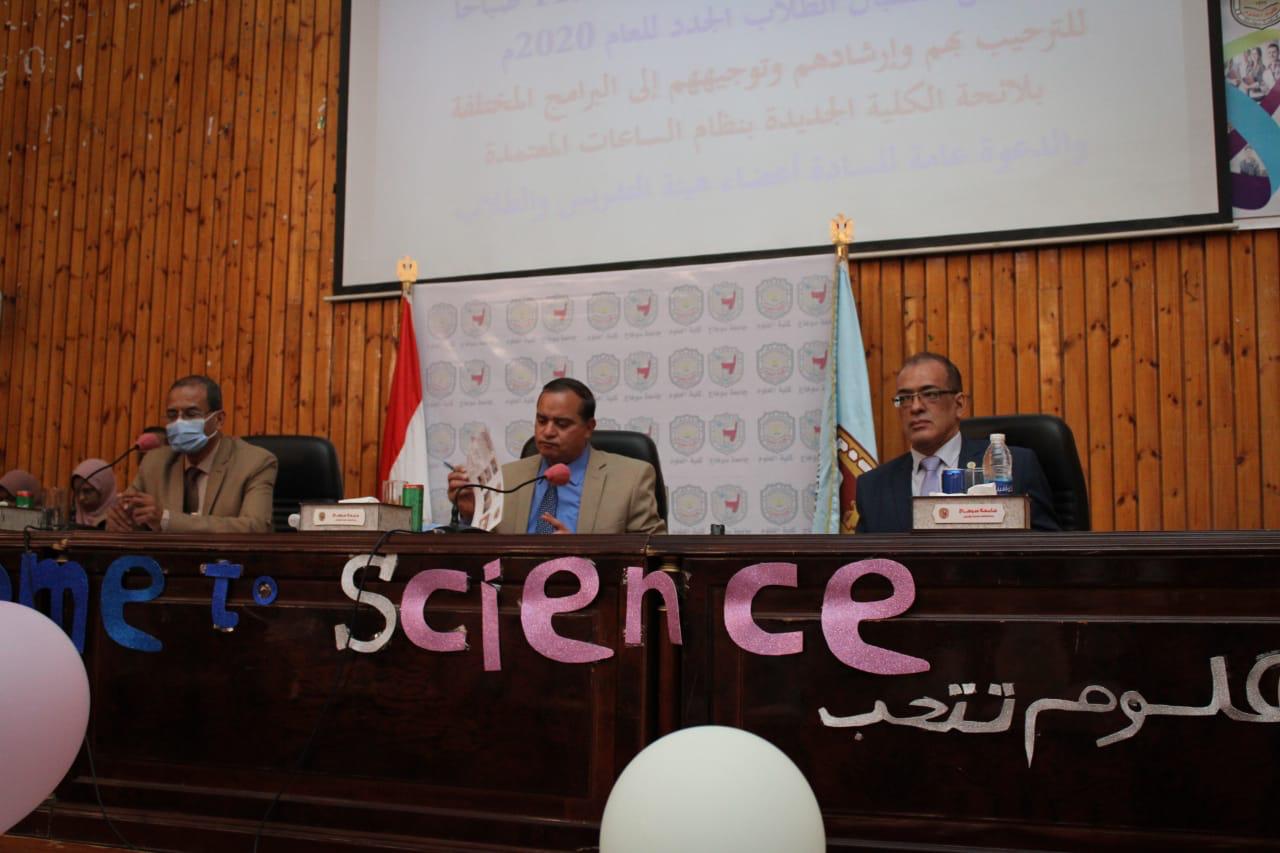 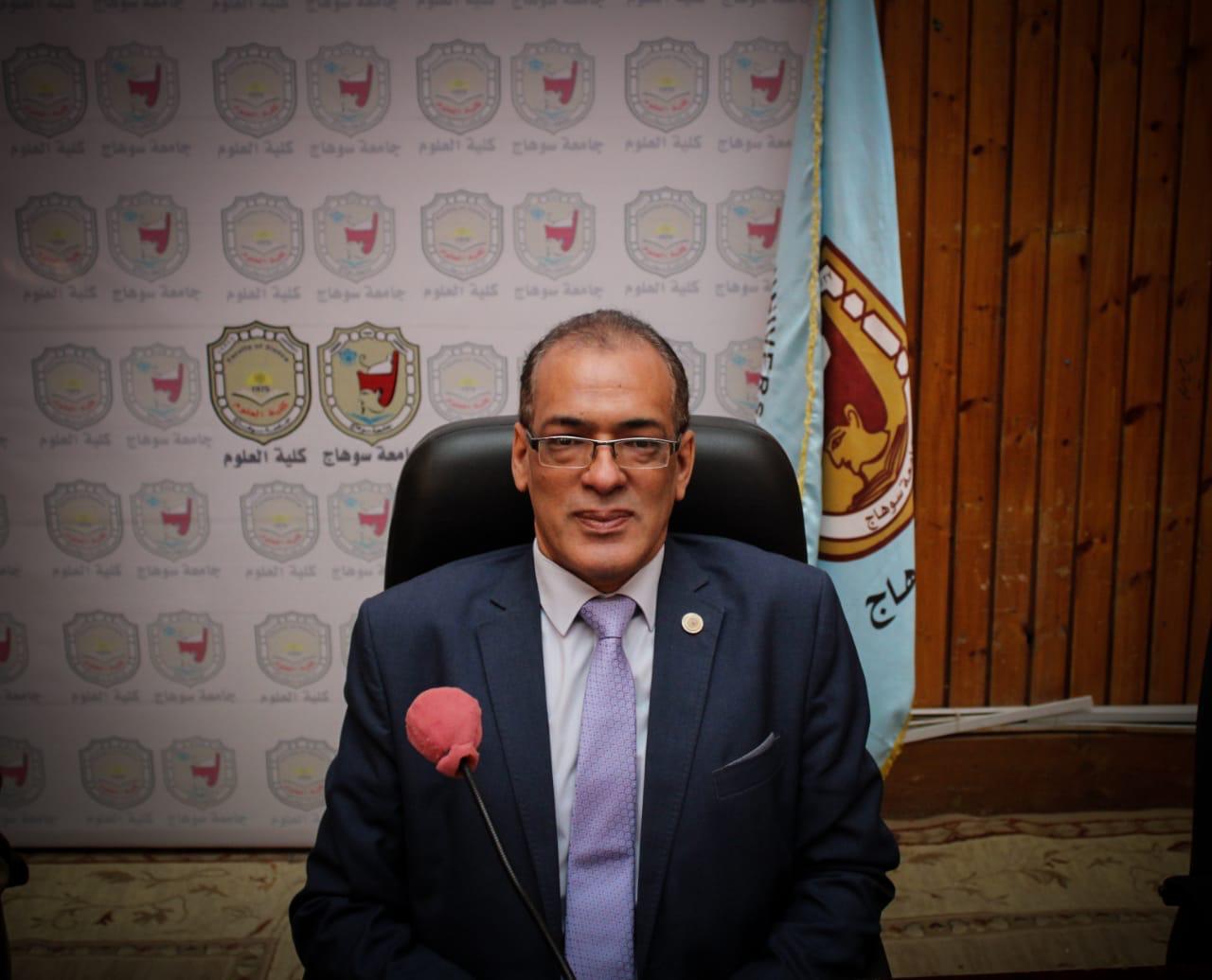 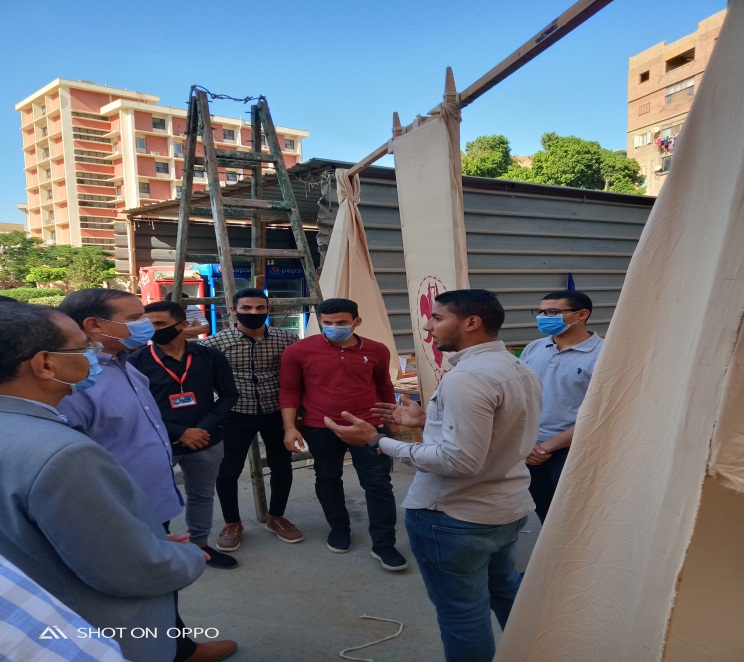 تضمنت خطة الانشطة الطلابية برعاية الشباب (إدارة النشاط الرياضي ) تنظيم العديد من المسابقات والبطولات الرياضية المختلفة الفردية والجماعية لطبة وطالبات الكلية وهي كالتالي... ( بطولة كرة القدم الخماسية طلبة ــ  تنس الطاولة " طلبة –  تنس الطاولة طالبات" – بطولة الكرة الطائرة – بطولة كرة اليد طلبة – بطولة كرة السلة – مهرجان الالعاب المتنوعة – قوة الذراعين " طلبة- طالبات "  ) بالإضافة الى المشاركات في المسابقات والبطولات المختلفة التي تنظمها الادارة العامة لرعاية الشباب المركزية (إدارة النشاط الرياضي ) على مستوى الجامعة                            بطولة تنس الطاولة " طلبة – طالبات "تضمنت خطة النشاط الرياضي اقامة بطولة  تنس الطاولة بين طلاب الكلية . تم تنفيذ البطولة خلال شهر نوفمبر للعام الجامعي2020-2021م داخل مبنى الكلية  بمشاركة عدد كبير من طلبة الكلية وبرعاية الاستاذ الدكتور/    كمال محمد سيد خليل عميد الكلية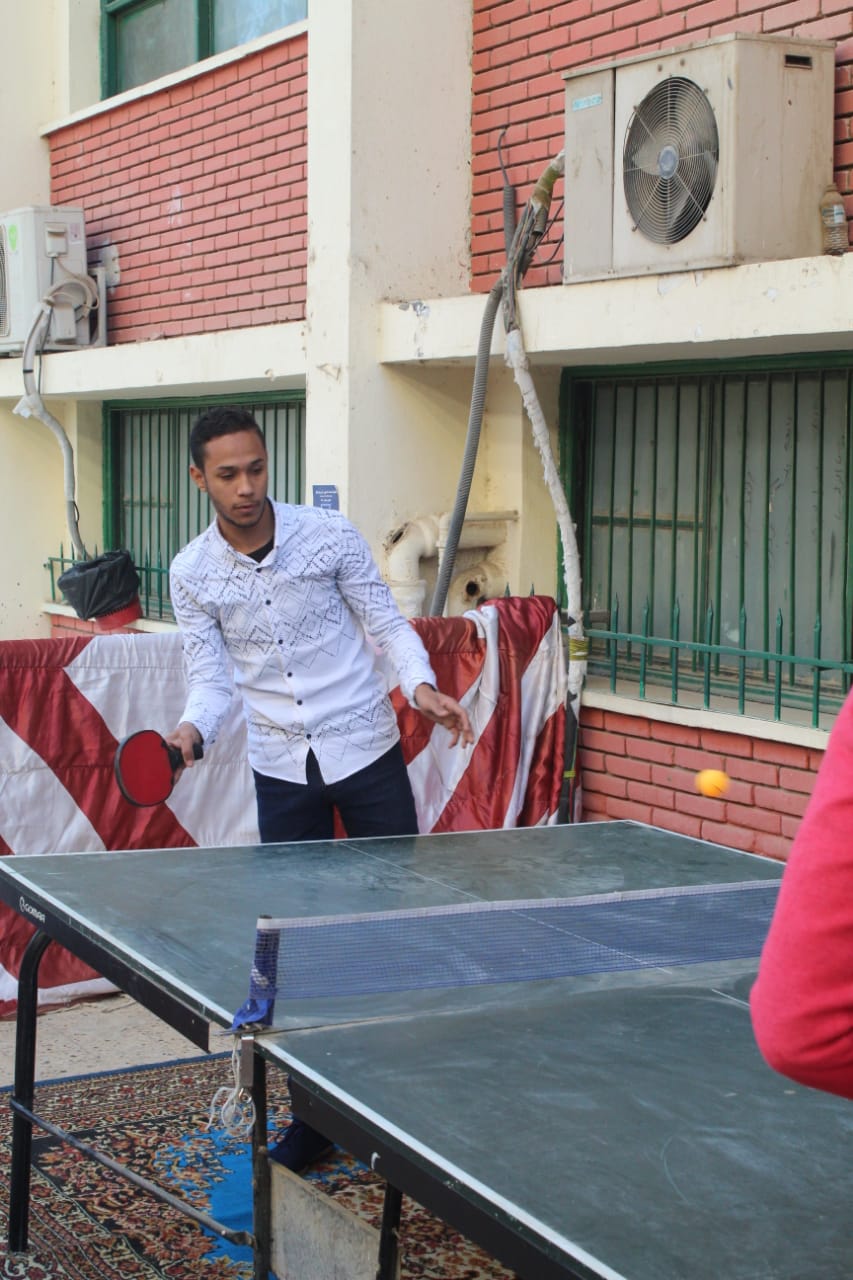 النواحي الإدارية :    *تمت الموافقة على إقامه البطولة من قبل السيد الاستاذ الدكتور/ احمد محمد فكري  عميد الكلية والاستاذ الدكتور /كمال محمد سيد خليل  وكيل الكلية لشئون التعليم والطلاب.*- اعداد المذكرة المالية.*- الاعلان عن البطولة*- تسجيل اسماء الطلاب المشاركين في البطولة*- وضع شروط وقواعد وجدول البطولة.*- اعدا الادوات وتجهيزها للبطولة.*- تحديد اسماء الطلاب الفائزين بالمراكز الاولي وتوزيع الجوائز لهم.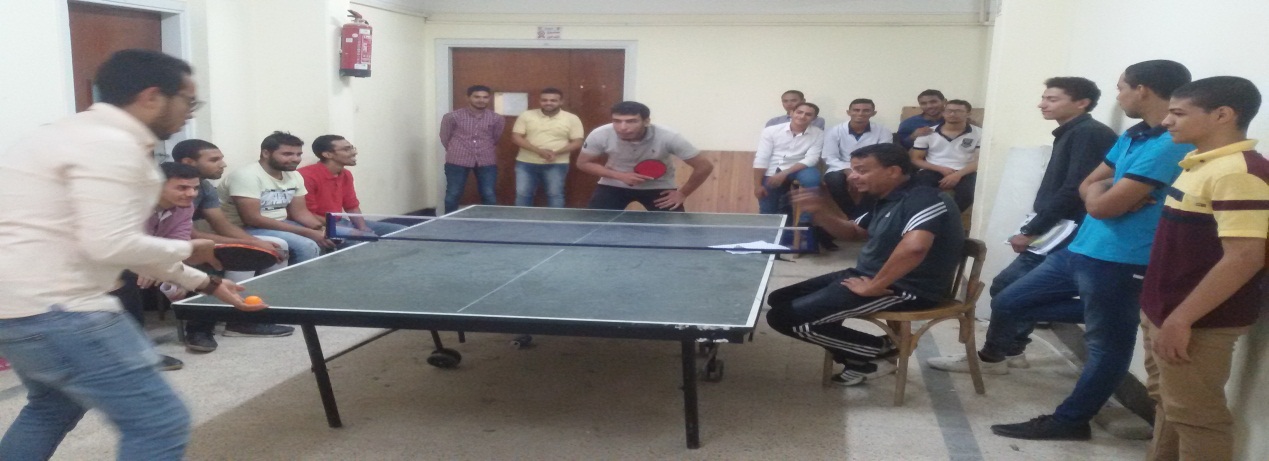 النواحي الفنية:* نظمت بطولة ( فردي ) بطريقة خروج المغلوب من مرة واحدة..* تم اجراء القرعة بين الطلاب المشاركين في البطولة الفائزين بالمراكز الاولي في البطولةاسفرت نتائج البطولة عن فوز الطلاب الآتي اسمائهم :-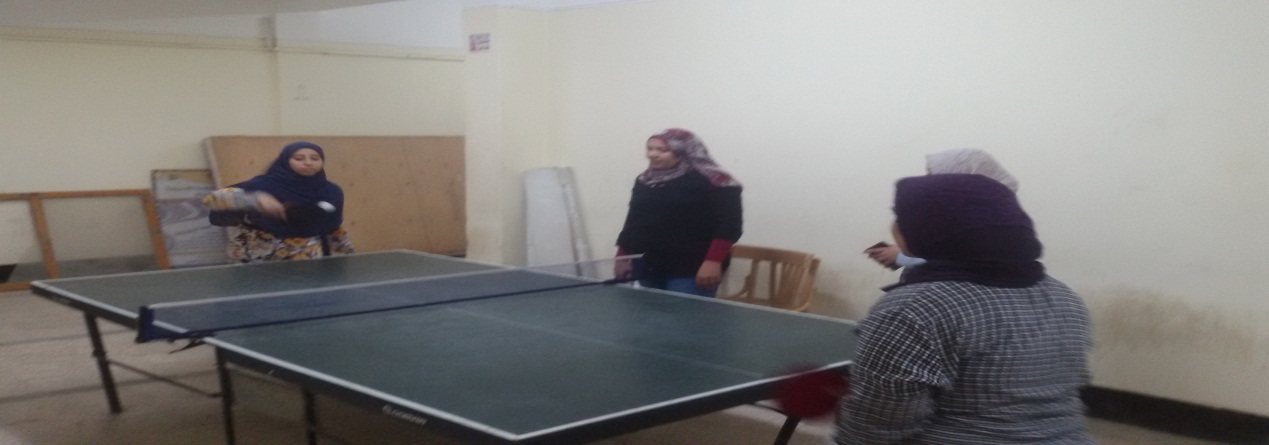 بطولة  خماسيات كرة القدم  " طلبة "تضمنت خطة النشاط الرياضي  اقامة بطولة  كرة القدم الخماسي بين طلاب الكلية وذلك خلال شهر اكتوبر للعام الجامعي 2020-2021م وتم اقامة البطولة بملاعب الجامعة بالمدينة الجامعية- طالبات وشارك في البطولة عدد كبير من طلاب الفرق الكلية بواقع 16فريق يضم كل فريق 8 لاعبين ( 5 اساسي + 3 احتياطي )تم تقسيم الفرق المشاركة في البطولة الى مجموعتين تضم كل مجموعة 6فرق .نظمت البطولة بطريقة الدوري من دوري واحد ليصعد أول وثاني كل مجموعة للدور الثاني. 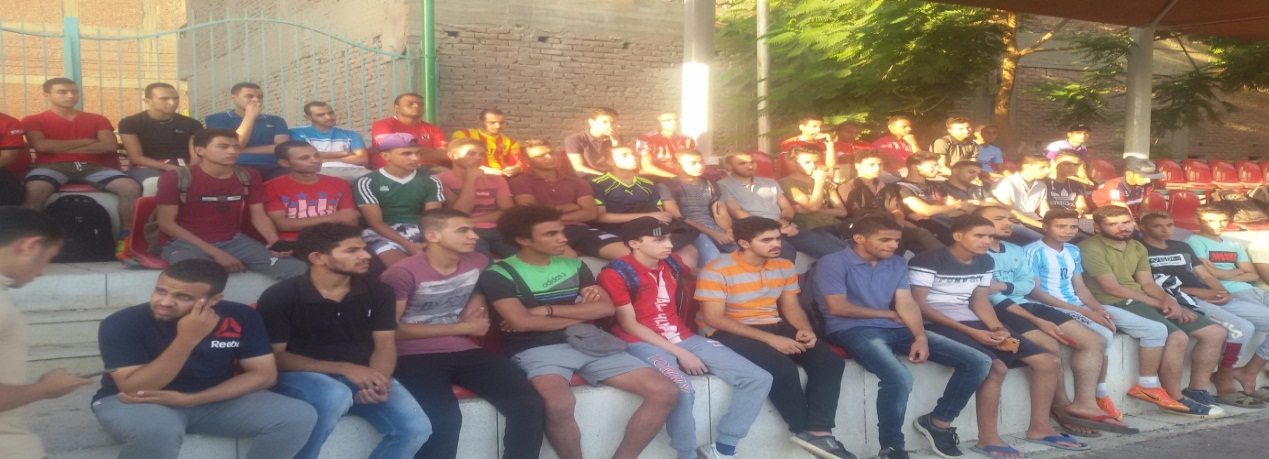 النواحي الإدارية :    *تمت الموافقة على إقامه البطولة من قبل السيد الاستاذ الدكتور / كمال محمد سيد خليل عميد الكلية        *الاعلان عن البطولة.*اعداد المذكرة المالية للبطولة.*تسجيل اسماء الطلاب المشاركين في البطولة*وضع شروط وقواعد جدول البطولة.*اعداد وتجهيز الملعب لا قامة البطولة.* تحديد اسماء الطلاب الفائزين بالمراكز الاولي وتوزيع الجوائز لهم.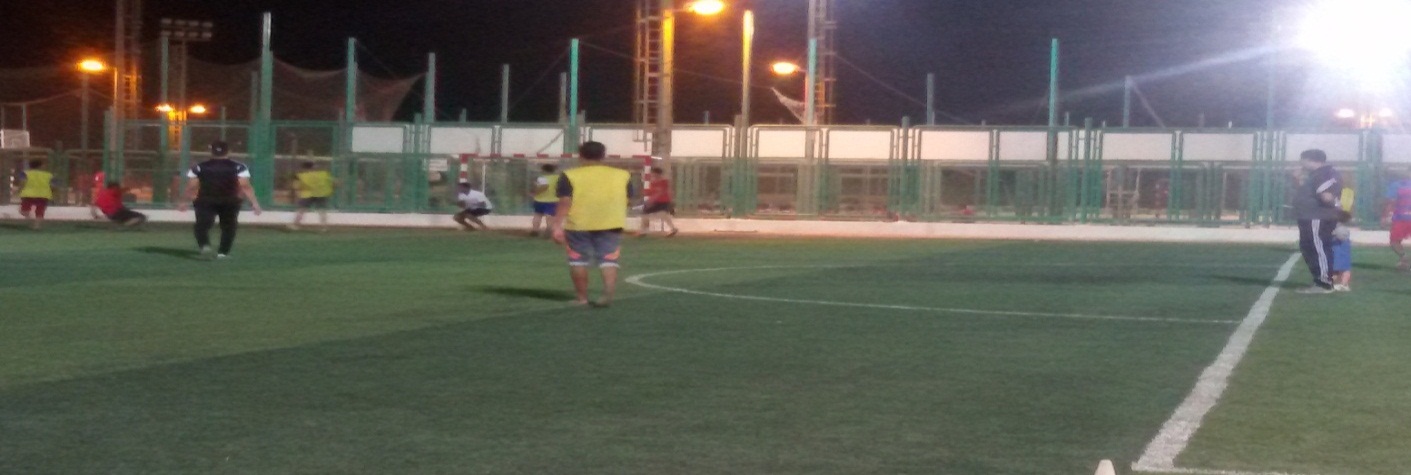 النواحي الفنية:* تم اقامة البطولة بطريقة  الدوري من دور واحد  *يتكون الفريق من 8 طلبه ( 5 اساسي + 3 احتياطي )*تم اجراء القرعة بين الفرق المشاركة في البطولة* تم تقسيم الفرق المشاركة الي الى مجموعتينالمراكز الاولي في البطولة بطولة كرة السلة (طلبة) تضمنت خطة النشاط الرياضي برعاية الشباب بكلية العلوم اقامة بطولة كرة السلة لطلاب الكلية . اقيمت البطولة ليلا بملاعب الجامعة بالمدينة الجامعية - طالبات خلال شهر ديسمبر للعام الجامعي 2020م بمشاركة فعالة من طلاب الكلية حيث حظيت البطولة بالإثارة والندية والتنافس الشريف على المركزين الاول والثاني والثالث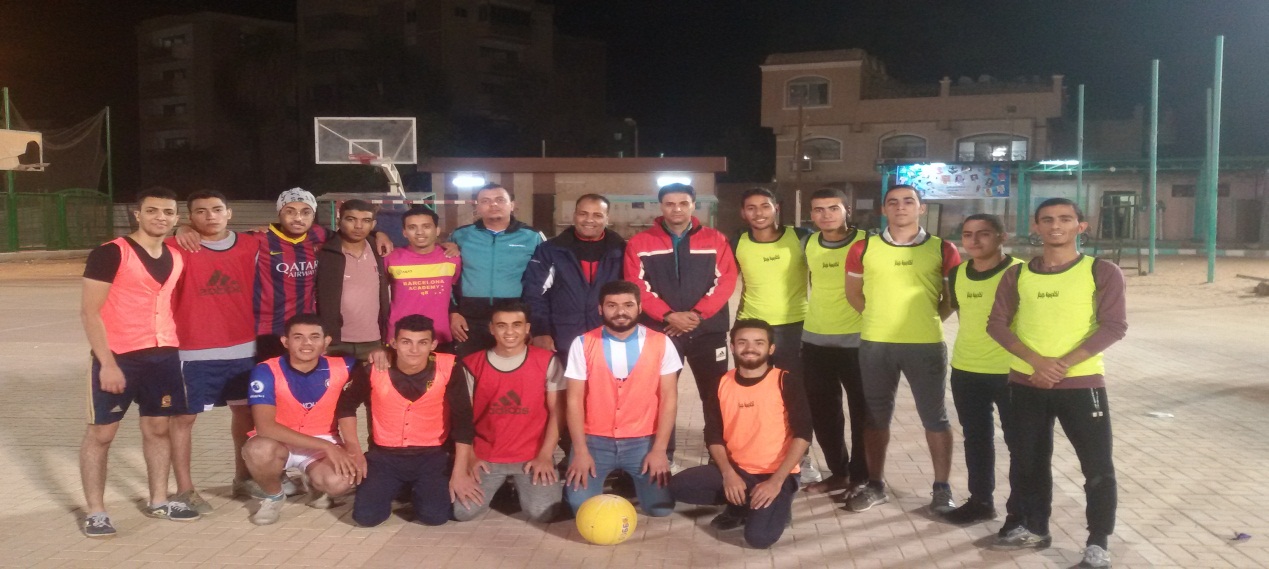 النواحي الإدارية :    *تمت الموافقة على إقامه البطولة من قبل السيد الاستاذ الدكتور/ عميد الكلية       *الاعلان عن البطولة*اعداد المذكرة المالية.*تسجيل اسماء الطلاب المشاركين في البطولة*وضع شروط وقواعد وجدول البطولة.*اعدا الادوات وتجهيزها للبطولة.*تحديد الفائزين وتوزيع الجوائز.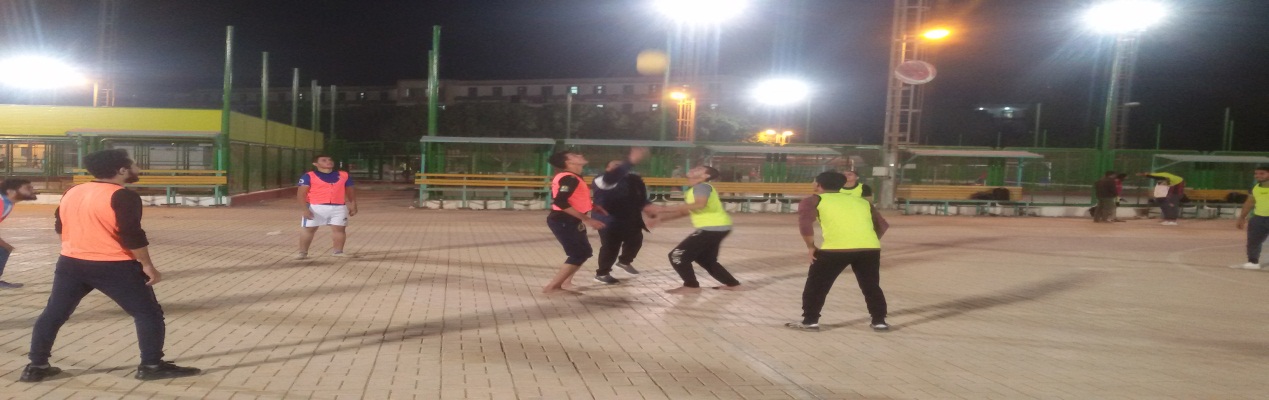 النواحي الفنية:* نظمت البطولة بطريقة الدوري من دور واحد في الادوار التمهيدية ثم خروج المغلوب من مرة واحدة في الادوار النهائية.*يتكون الفريق من 7 طلبه .* تم اجراء القرعة بين الفرق المشاركة في البطولة لتحديد المجموعات.* تم تقسيم الفرق المشاركة الى مجموعتيناسماء الطلاب الفائزين بالمراكز الاوليمهرجان الالعاب المتنوعة    تحت رعاية الاستاذ الدكتور/  كمال محمد سيد خليل  عميد الكلية   نظمت ادارة النشاط الرياضي برعاية شباب كلية العلوم المهرجان الرياضي للألعاب المتنوعة  وذلك خلال شهر ديسمبر للعام الجامعي 2020م  بجوار مبنى الكلية بمشاركة فعالة من طلبة وطالبات الكلية.   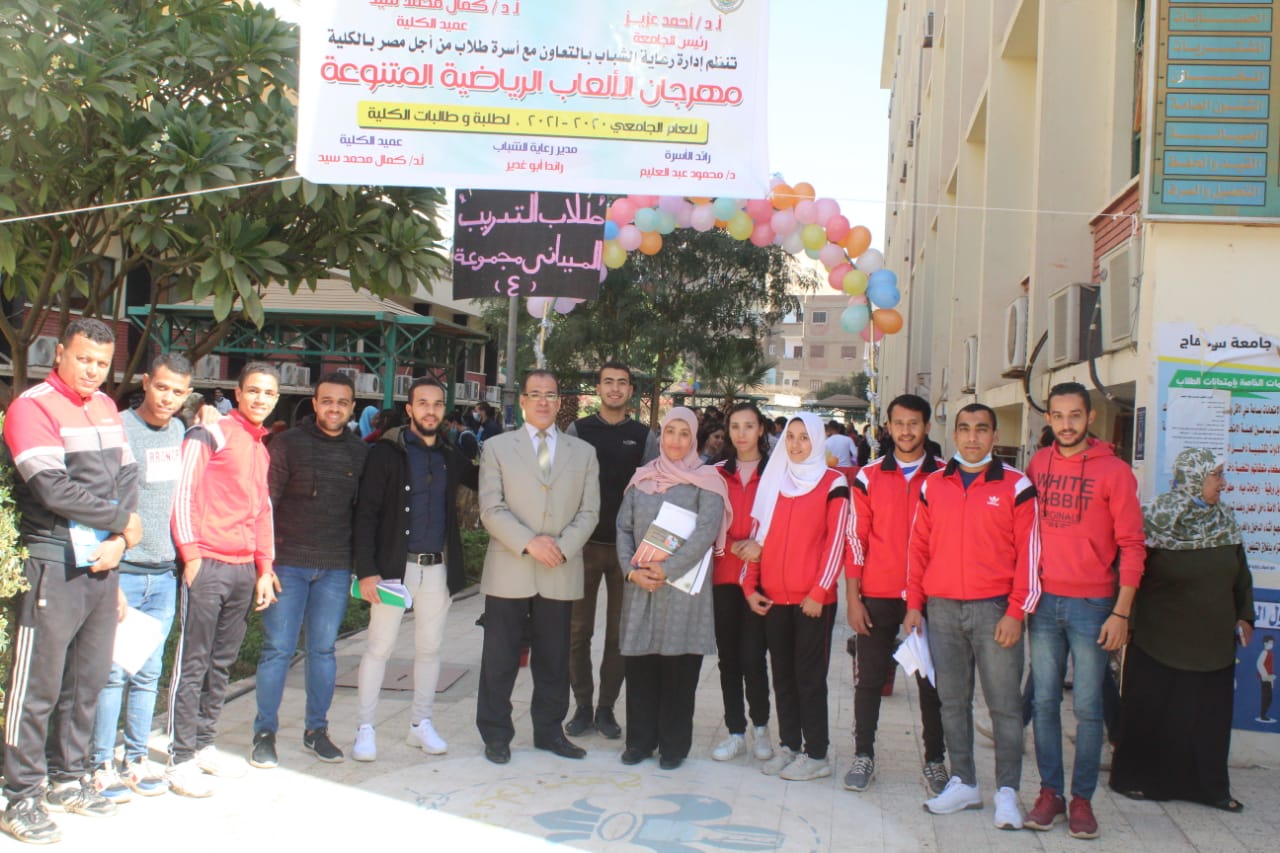 النواحي الإدارية :    *تمت الموافقة على إقامه المهرجان من قبل السيد الاستاذ الدكتور/ عميد الكلية       *الاعلان عن المهرجان.*اعداد المذكرة المالية.*وضع شروط وقواعد المهرجان الرياضي.*اعدا الادوات وتجهيزها للمسابقات المختلفة بالمهرجان الرياضي.*تحديد الطلاب الفائزين بالمراكز الاولي في جميع المسابقات بالمهرجان وتم وتوزيع الجوائز النقدية لهم  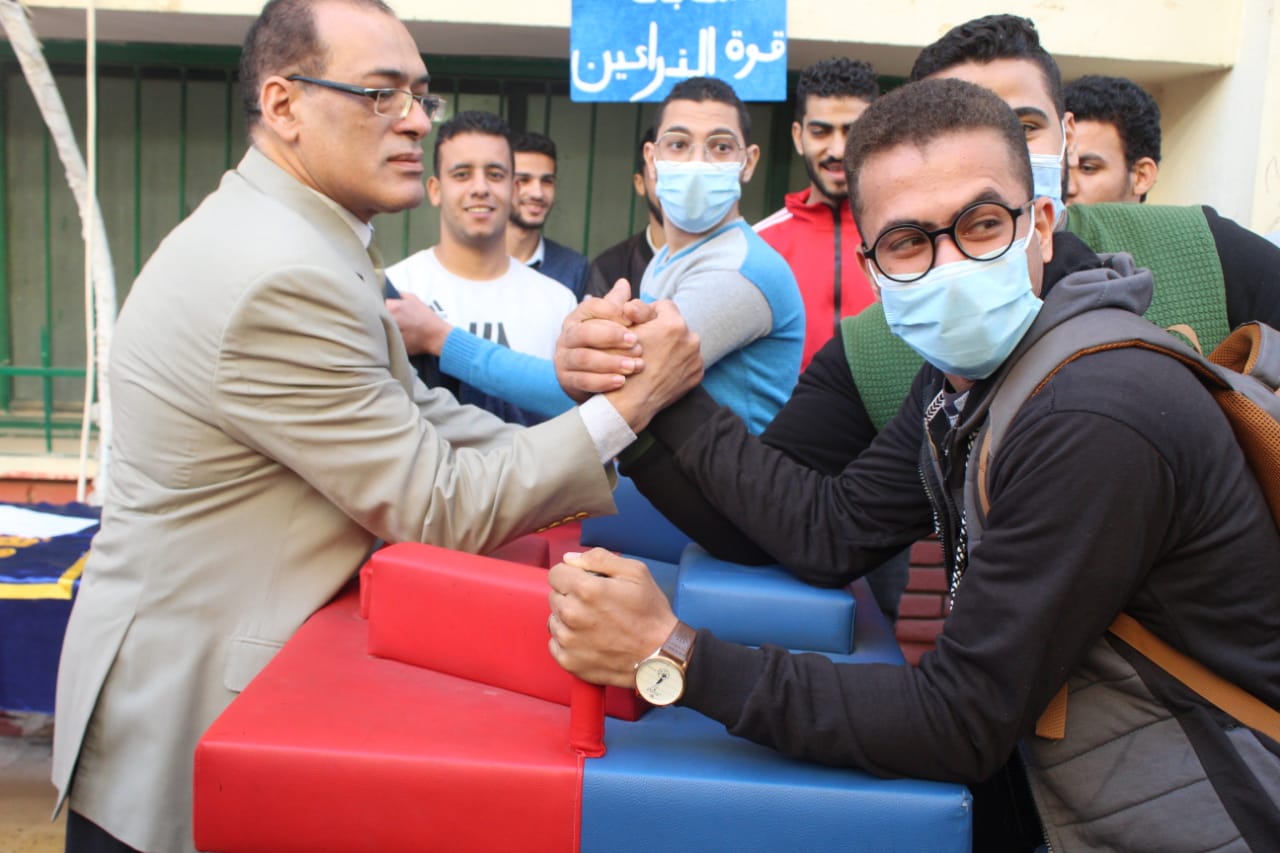 النواحي الفنية:* تم تنظيم جميع المسابقات المختلفة للألعاب المحددة بالمهرجان بطريقة خروج المغلوب من مرة واحدة ويصعد الفائز الي الدور الثاني. * الالعاب التي تم تنفيذها بالمهرجان الرياضي هي ( تنس الطاولة –- قوة الذراعين– التحكم بالكرة – التصويب في كرة السلة – الشطرنج   )   * تم تحديد المركزين الاول والثاني الفائزين في كل مسابقة .  اسفرت النتائج عن فوز الطلاب الآتي اسمائهم :- 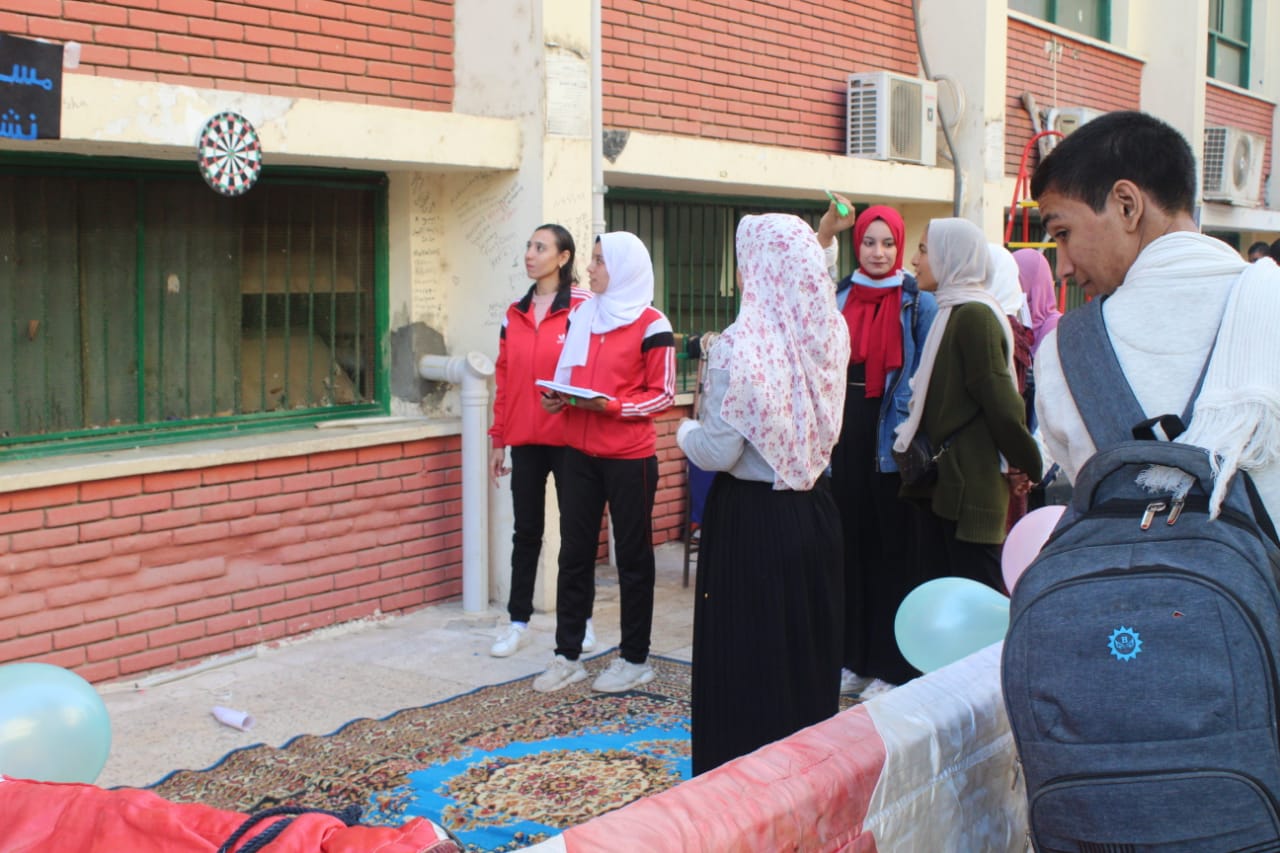 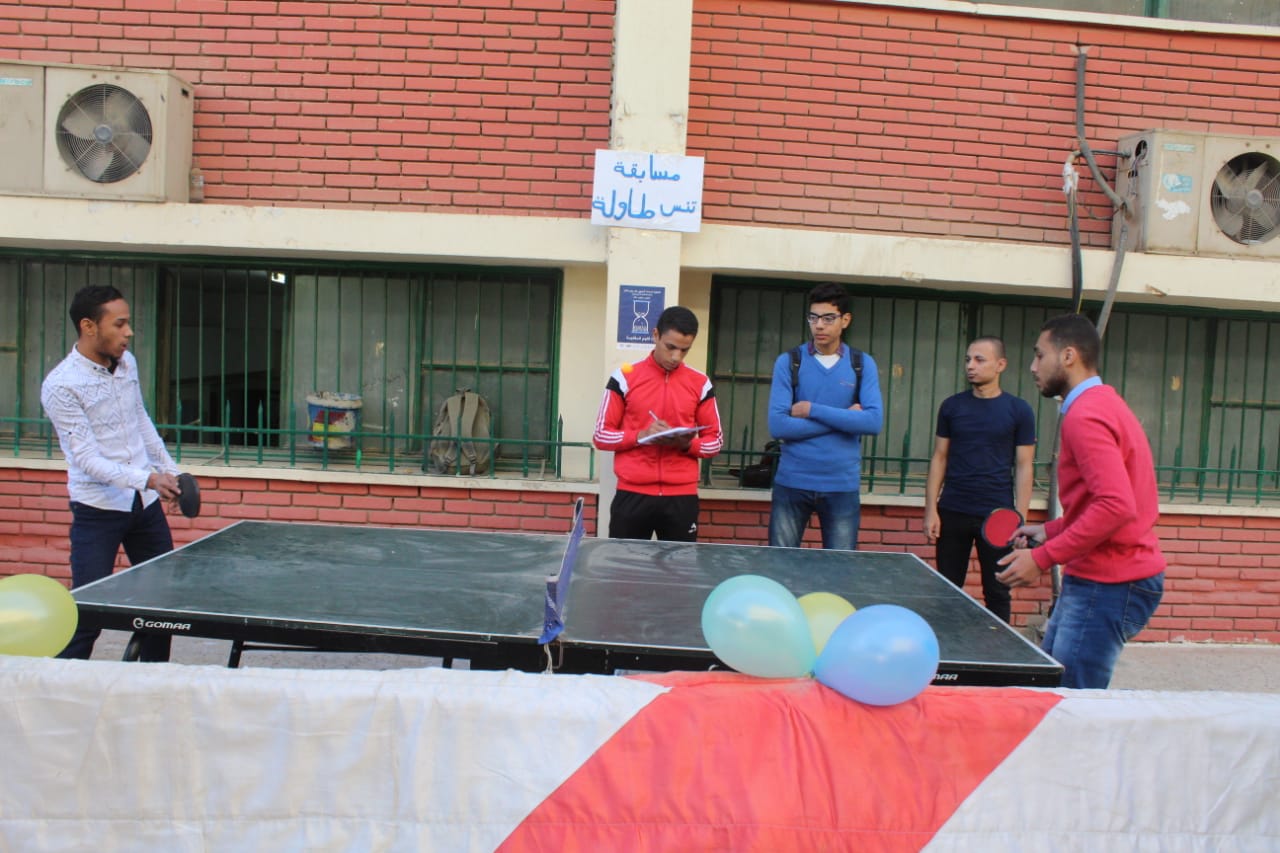 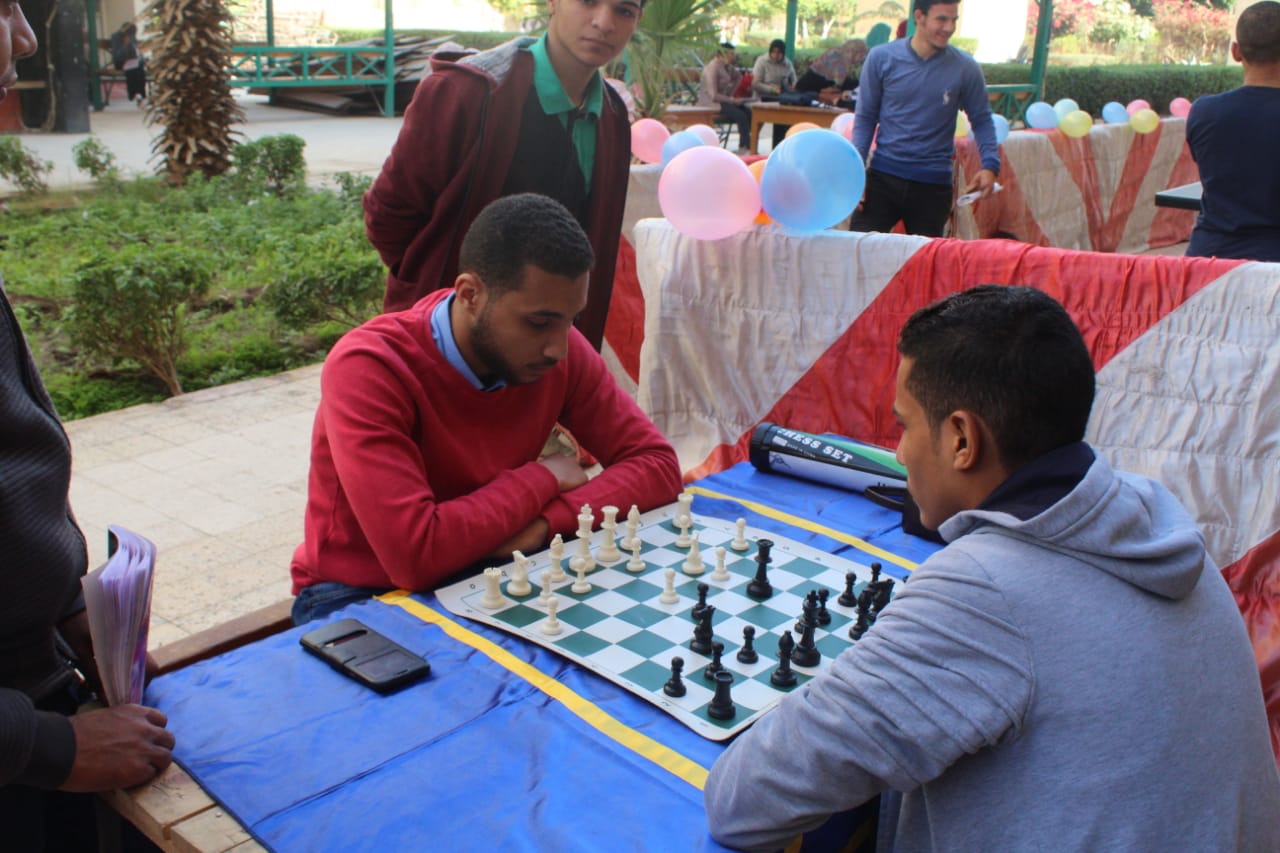 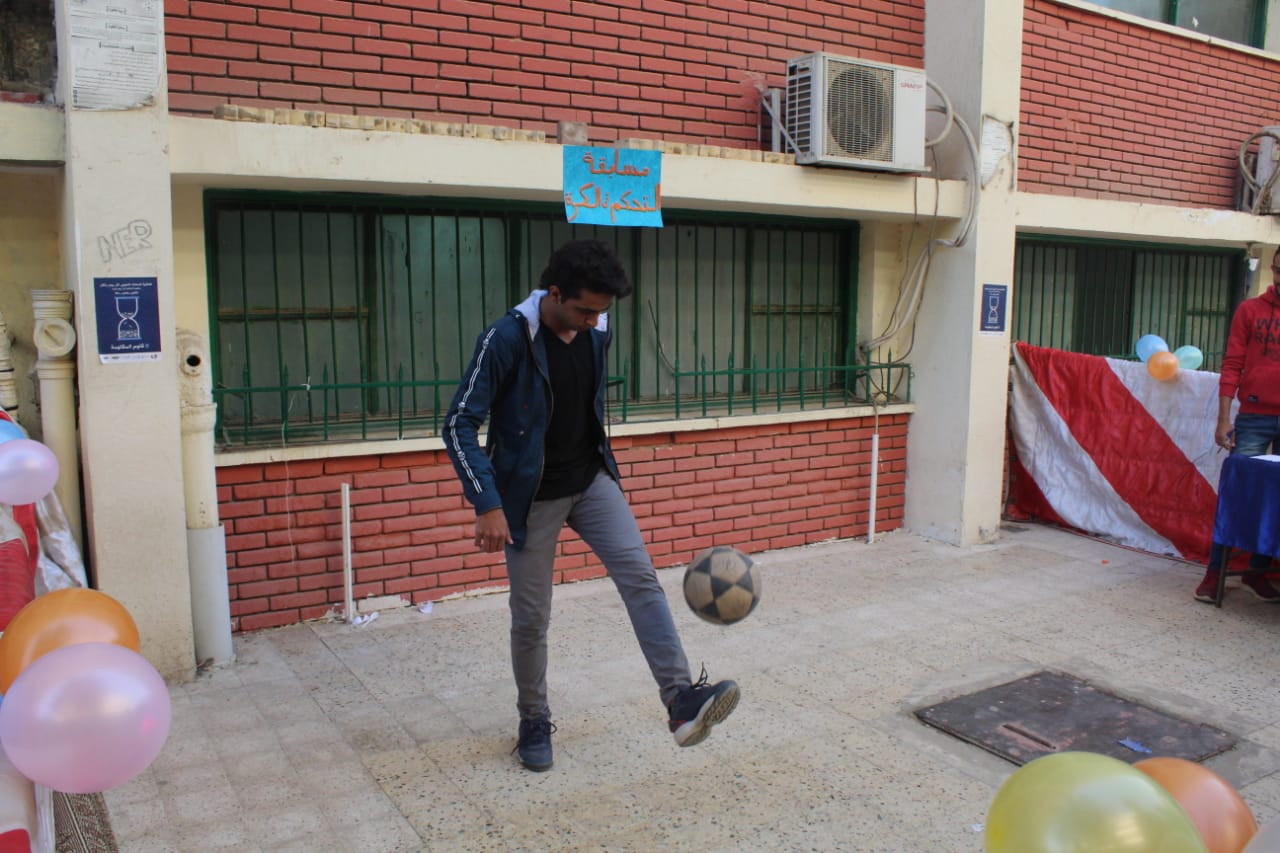 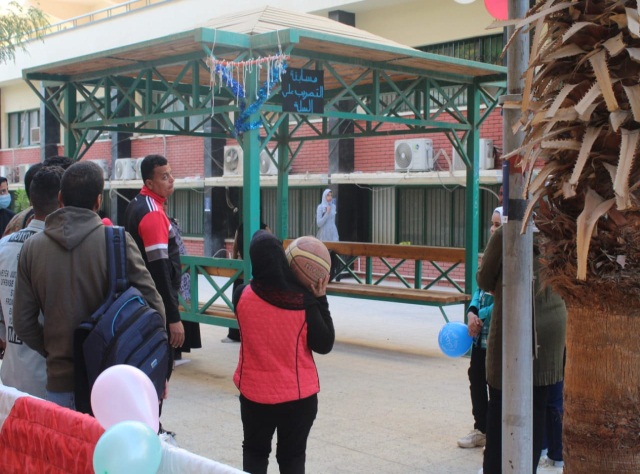  القران كريم والاحاديث النووية " طلبة  - طالبات " :-تضمنت خطة النشاط الثقافي برعاية شباب كلية العلوم اقامة مسابقة القران الكريم والاحاديث النووية بين طلاب الكلية وذلك خلال شهر نوفمبر للعام الجامعي 2020م  وتم تنفيذ المسابقة بقاعة السيمنار بكلية العلوم وشارك في المسابقة عدد كبير من طلبة وطالبات الكلية وقام بتحكيم المسابقة أ.د / محمد سيد يوسف الاستاذ بقسم النبات وتم تنفيذ المسابقة علي ثلاث مستويات. 1- القرءان كاملاً.   2- نصف القرءان    3- ثلث القرءان – الاربعين النووية 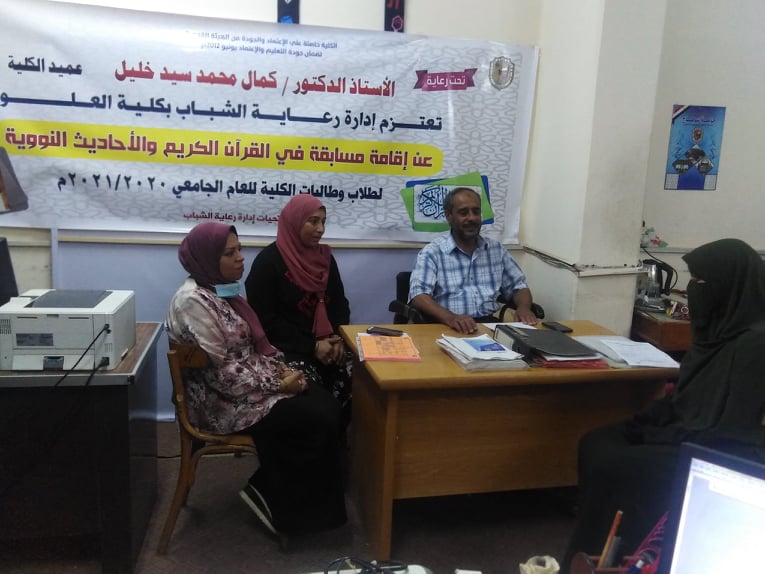  النواحي الإدارية :- *تمت الموافقة على إقامه المسابقة من قبل السيد الاستاذ الدكتور/كمال محمد سيد خليل  عميد الكلية    .*اعداد المذكرة المالية المسابقة.                                                                                          *تسجيل اسماء الطلاب والطالبات المشاركين في المسابقة.                                                        *وضع شروط المسابقة.                                                                                                     *تحديد الفائزين وتوزيع الجوائز.اسفرت نتائج المسابقة عن فوز الطلاب الآتي اسمائهم :- مسابقة الشعر  (  on line ) تضمنت خطة النشاط الثقافي برعاية شباب كلية العلوم اقامة مسابقة الشعر بين طلاب الكلية وذلك خلال شهر اكتوبر للعام الجامعي 2020م   عن طريق الانترنت اقيمت مسابقة الشعر في الالقاء – التأليف  وقام بتحكيم المسابقة أ.د/ بهاء محمد محمد عثمان من اساتذة الادب واللغة العربية بكلية الآداب – جامعة سوهاج   النواحي الإدارية : *تمت الموافقة على إقامه المسابقة من قبل السيد الاستاذ الدكتور/ كمال محمد سيد خليل عميد الكلية.*اعداد المذكرة المالية المسابقة.                                                                                              *تسجيل اسماء الطلاب والطالبات المشاركين في المسابقة.                                                                 *تحديد الفائزين وتوزيع الجوائز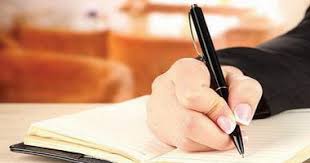 اسفرت نتائج المسابقة عن فوز الطلاب الآتي اسمائهم :- النشاط الفنياولاً: مسابقة الرسم بأنواعه:-تضمنت خطة النشاط الفني برعاية شباب كلية العلوم اقامة مسابقة الرسم بأنواعه تضم المسابقة العديد من الاعمال الفنية منها الرسم بالرصاص- الرسم بالفحم – الرسم بالزيت – الرسم بالألوان لطلبة وطالبات الكلية وذلك خلال شهر نوفمبر للعام الجامعي  2020م بالكلية وشارك في المسابقة عدد كبير من طلبة وطالبات الكلية.النواحي الإدارية   *تمت الموافقة على إقامه المسابقة من قبل السيد الاستاذ الدكتور/ كمال محمد سيد خليل عميد الكلية     * الاعلان عن المسابقة. *اعداد المذكرة المالية المسابقة.*تسجيل اسماء الطلاب والطالبات المشاركين في المسابقة.*اعداد الادوات وتجهيزها للمسابقة.*تحديد الفائزين وتوزيع الجوائز.المراكز الاولي في المسابقة 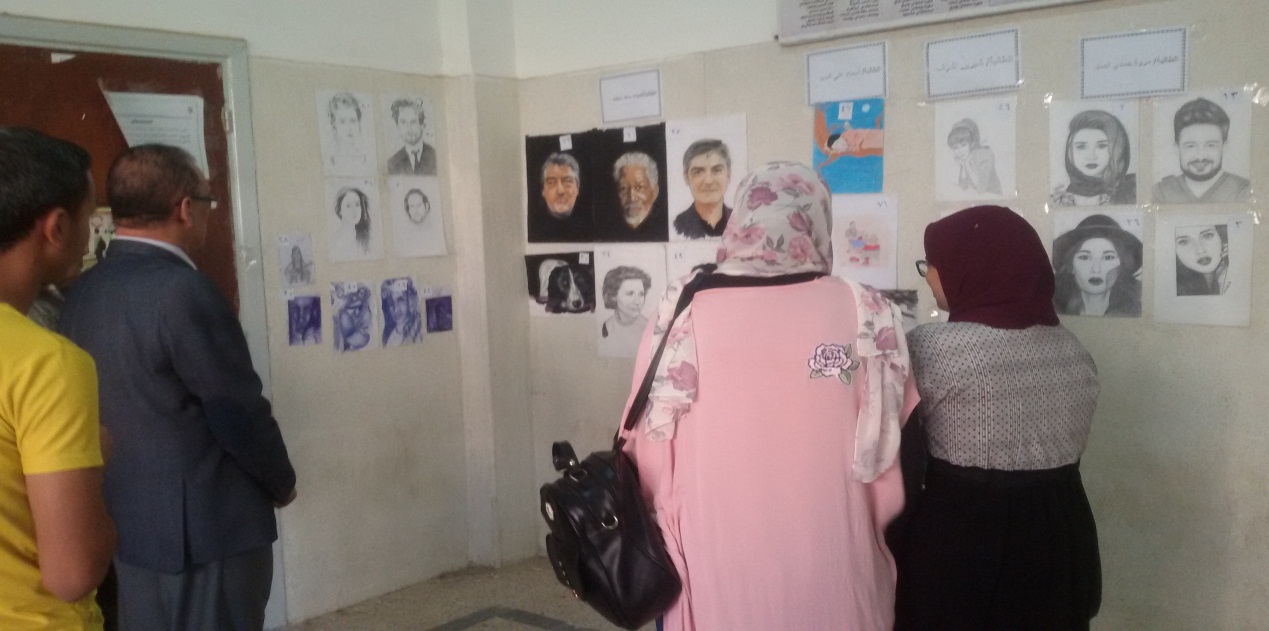   الورشة الفنية للمشغولات اليدوية:-تضمنت خطة النشاط الفني برعاية شباب كلية العلوم اقامة ورشة في المشغولات اليدوية لطالبات الكلية وذلك لتعليمهم بعض الاعمال والصناعات اليدوية الصغيرة التي تقيدهم والتي تخدم المجتمع  وتم تنفيذ الورشة في شهر ديسمبر للعام الجامعي 2020م بالكلية وشارك في الورشة عدد كبير من طالبات الكلية .النواحي الإدارية :  تمت الموافقة على إقامه الورشة من قبل السيد الاستاذ الدكتور/ كمال محمد سيد خليل   عميد الكلية       * الاعلان عن اقامة الورشة .   *اعداد المذكرة المالية للورشة.*تسجيل اسماء الطلاب والطالبات المشاركين في الورشة الفنية.                                                      *اعداد الخامات والادوات التي يتم استخدامها في الورشة.اسماء المشاركين   الورشة الفنية  للتدريب على فن المسرح  تضمنت خطة الانشطة الطلابية برعاية الشباب بكلية العلوم اقامة ورش تدريبية لتدريب الطلاب على فن المسرح وذلك من اجل الاستعداد الكامل للمشاركة بالمهرجانات والمسابقات الفنية القمية على مستوى الجامعة . اقيمت الورش داخل كلية العلوم خلال شهرى نوفمبر وديسمبر  بمشاركة عدد من طلاب وطالبات الكلية تحت رعاية أ.د/ كمال محمد سيد خليل عميد الكلية وبأشراف رعاية الشباب وقام بتدريب الطلاب الاستاذ/بهاء الدين جلال المخرج المسرحي المتميز .النواحي الإدارية  *تمت الموافقة على إقامه الورشة الفنية من قبل السيد الاستاذ الدكتور /عميد الكلية.*اعداد المذكرة المالية للورشة .                                                                              *تسجيل اسماء الطلاب المشاركين في الورشة                                                                    * تم الاتفاق مع الاستاذ بهاء الدين جلال المخرج المسرحي لتدريب الطلاب أولا :معسكر وحفل استقبال الطلاب الجددتضمنت خطة الجوالة والخدمة العامة برعاية شباب بكلية العلوم اقامة معسكر استقبال لطلبة وطالبات الكلية الجدد والقدامى  وذلك خلال شهر ي ستمبر واكتوبر للعام الجامعي 2020م  داخل الحرم الجامعي بكلية العلوم. حيث تم الاتصال بالطلاب الممثلين لعشيرة الجوالة وتم تحديد موعد بدء المعسكر حيث بدء المعسكر مع بداية الكشف الطبي للطلاب الجدد يوم 27/9/2020م  واستمر  ليوم 2/10/2020م موعد تقديم الملفات الورقية الى ان بدء الاعداد والتجهيز  للمعسكر  يوم 15/10/2020 واستمر لبدء الدراسة يوم 17/10/2020م وانتهى المعسكر  بنهاية حفل استقبال الطلاب الجدد يوم 18/10/2020النواحي الإدارية : *تمت الموافقة على إقامه المعسكر من قبل السيد الاستاذ الدكتور /عميد الكلية.*اعداد المذكرة المالية لمعسكر استقبال الطلاب الجدد.*تسجيل اسماء الطلاب المشاركين في المعسكر.*اعدا الادوات والاجهزة التي يتم استخدامها في المعسكر..*توزيع بدل تغذية للطلاب المشاركين في المعسكر. الفائزين.برنامج المعسكر:-قام طلاب عشيرة الجوالة بمجموعة من الأنشطة الكشفية من خلال أعمال الغزل بالحبال وعمل بوابة خشبية وبوابة من البالونات بالإضافة لعدد من الأنشطة الرياضية المتنوعة والاجتماعية "  مثل تنس الطاولة – الشطرنج " وذلك لاكتشاف المواهب المتنوعة لطلاب الفرقة الأولى تمهيدا لضمهم لمنتخبات الكلية في كافة الأنشطة التي تنظمها رعاية الشباب بكلية العلومحفل الاستقبال   اقيم الحقل بقاعة المؤتمرات الكبري وحضر الحفل كل من :- السيد الاستاذ الدكتور / احمد عزيز عبد المنعم رئيس الجامعة والاستاذ الدكتور/ كمال محمد سيد خليل   عميد الكلية  والسادة رؤساء الاقسام بالكلية ولفيف من السادة اعضاء هيئة التدريس والسادة العاملين بالكلية وعدد كبير من طلبة وطالبات الفرقة الاولى والفرق الاربعة بالكلية  شمل برنامج الحفل عدد من الفقرات تمثلت فى كلمة الطالب/ على عيد محمد رئيس اتحاد الطلاب كلمة الاستاذ الدكتور/ عميد الكلية وكلمة الاستاذ الدكتور/ رئيس الجامعة  ثم فتح باب التساؤلات امام طلاب الكلية عن ما يدور في اذناهم بالإضافة الى بعض الفقرات الفنية قدمها طلاب كلية العلوم المتميزين في الغناء الفردي والانشاد الديني والشعر      الكشف الطبي   27/9/2020م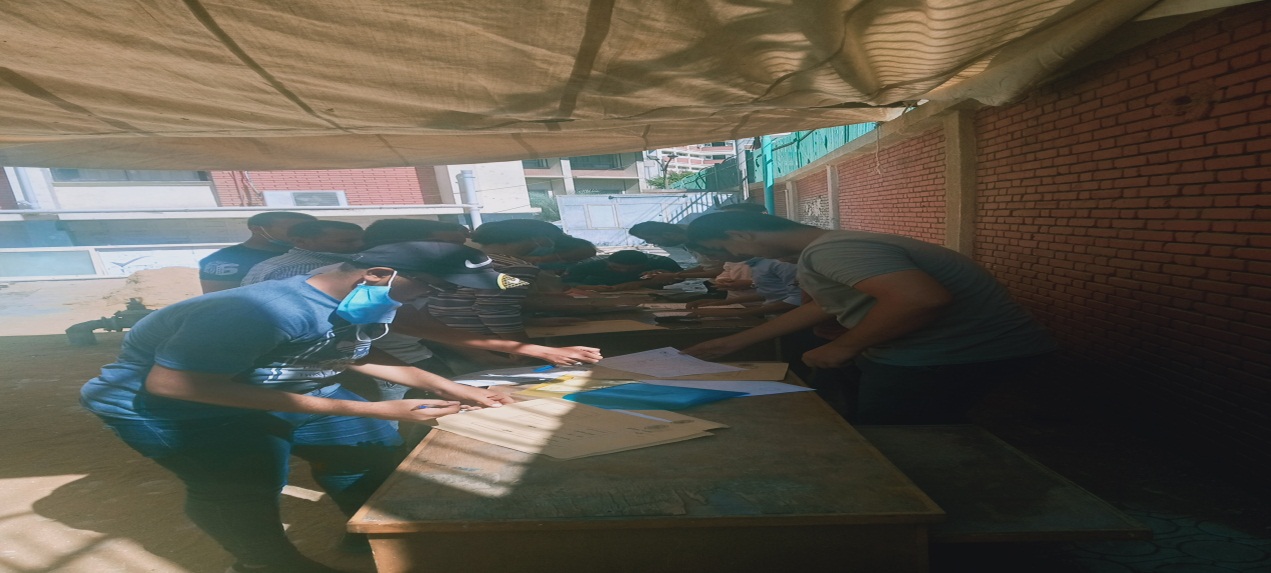 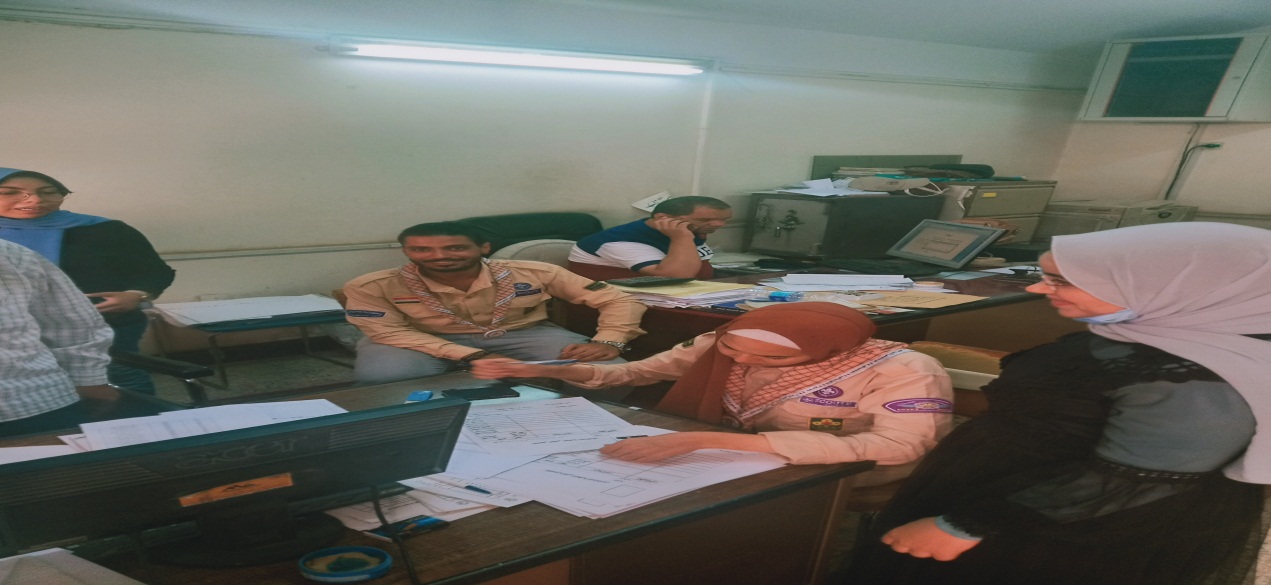 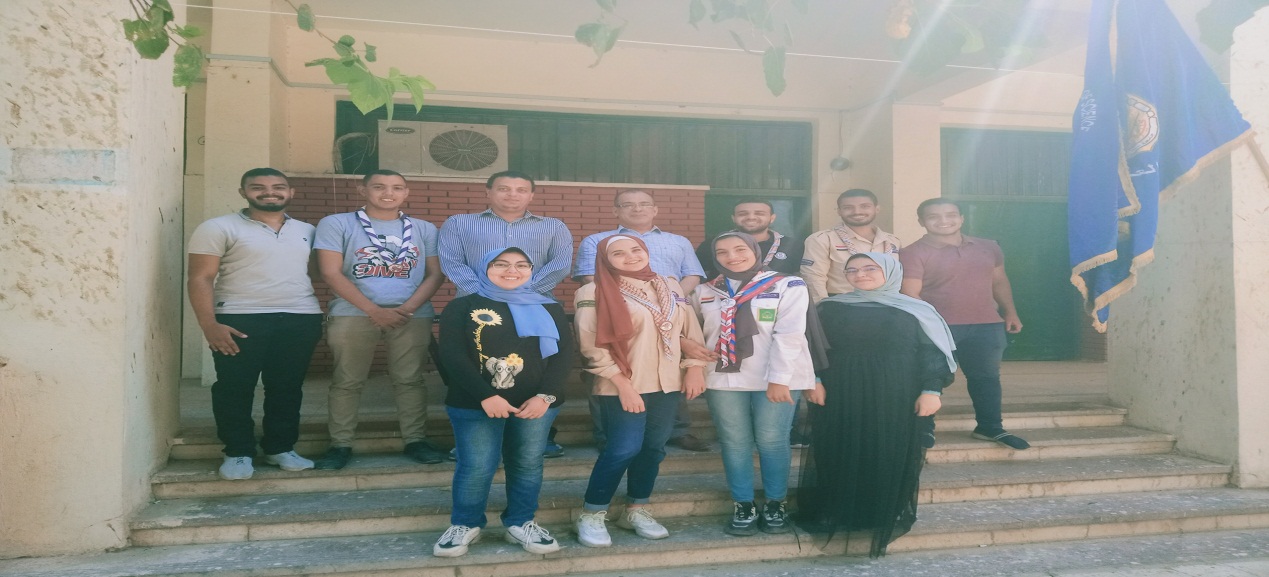 تقديم الملفات  2/10/2020م 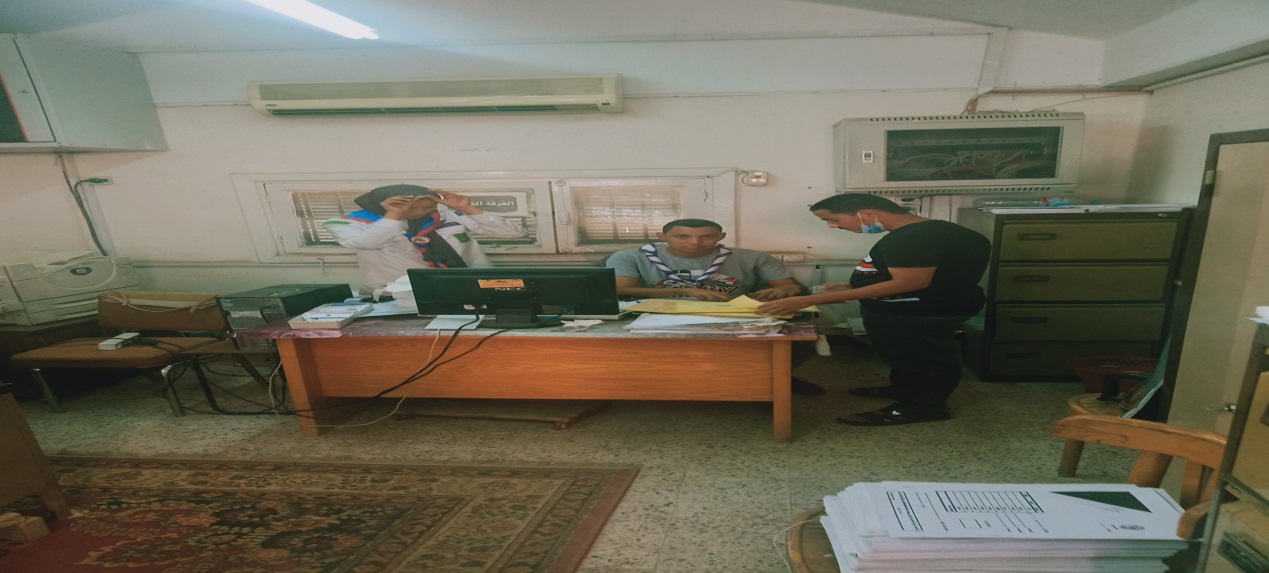 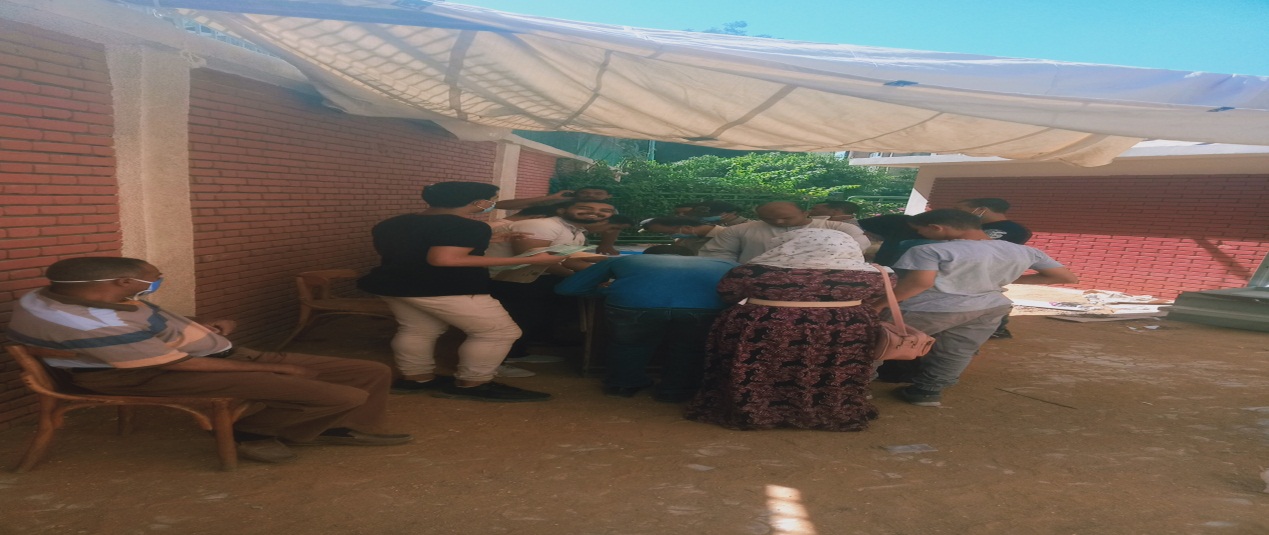 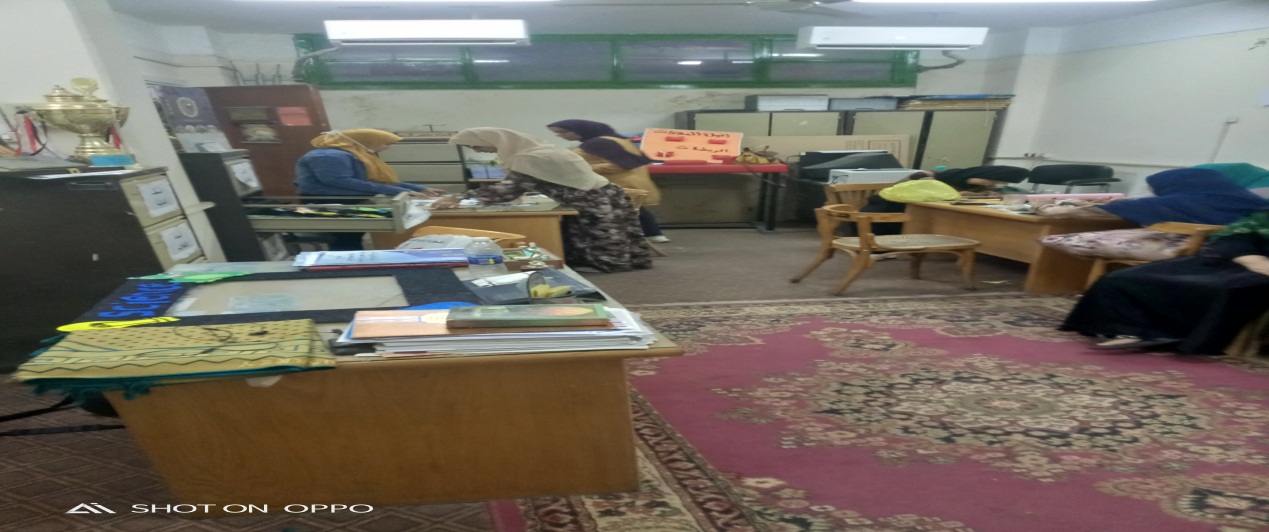 الاعداد والتجهيز     15/10/2020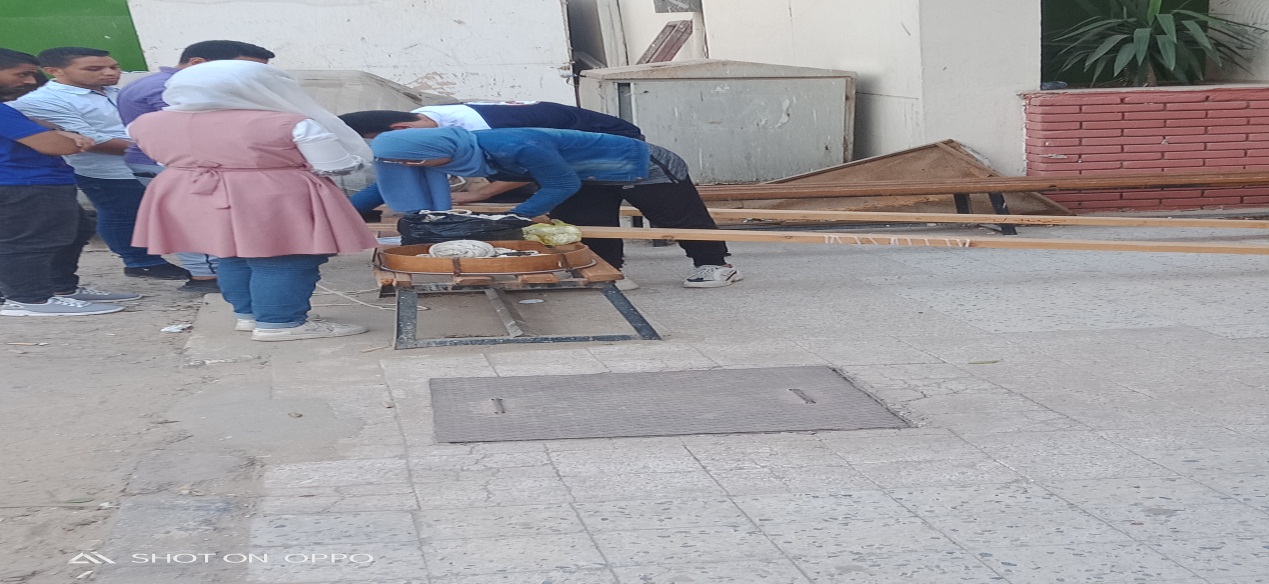 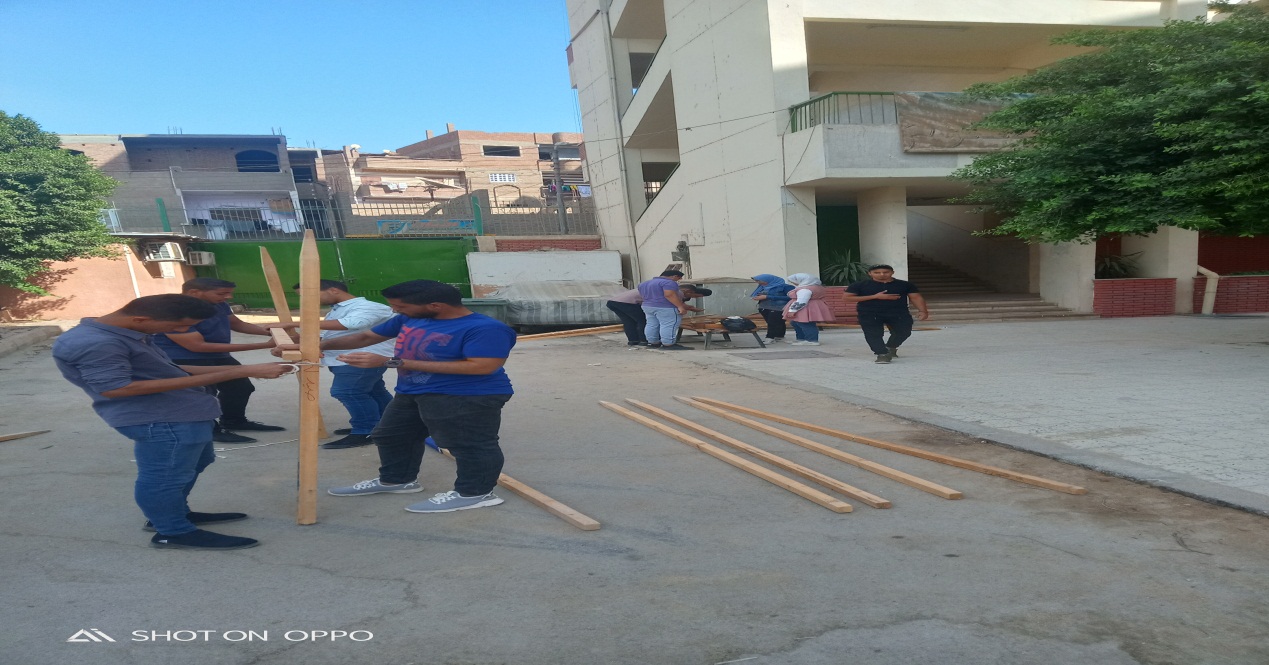 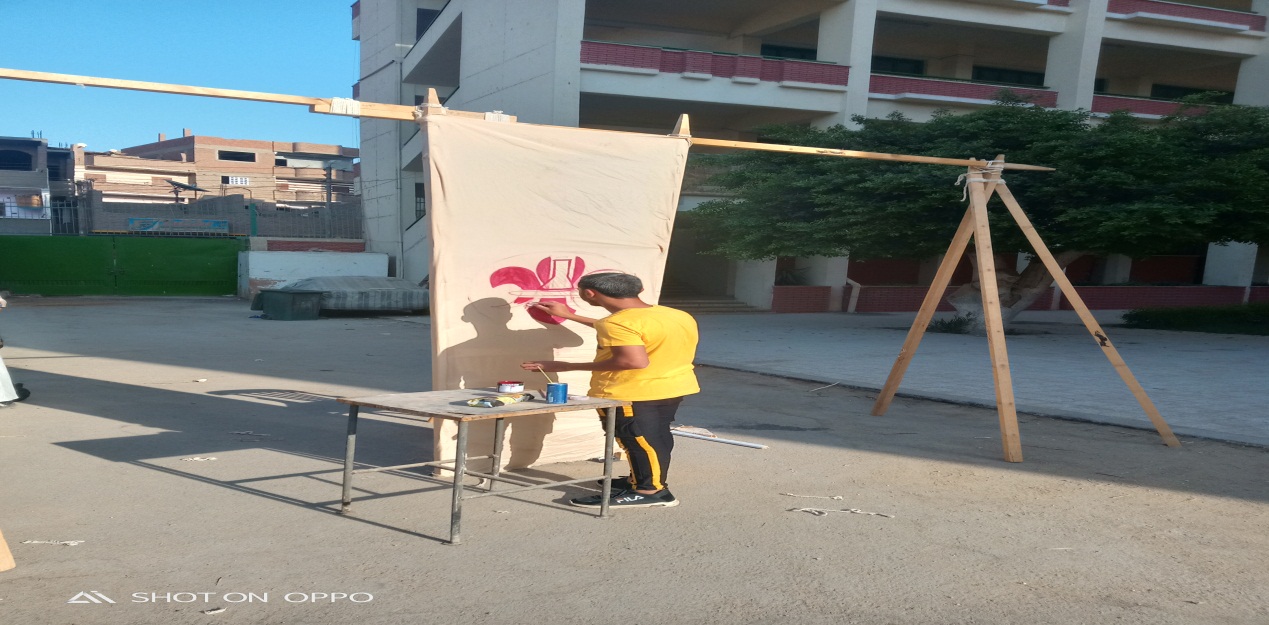 اول ايام الدراسة  17/10/2020م 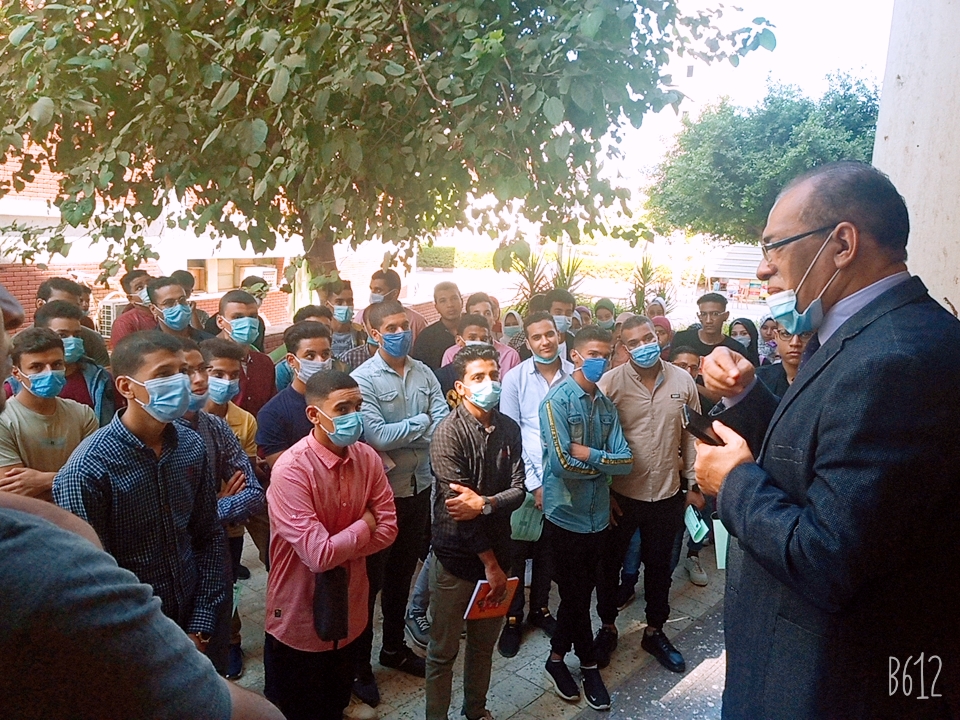 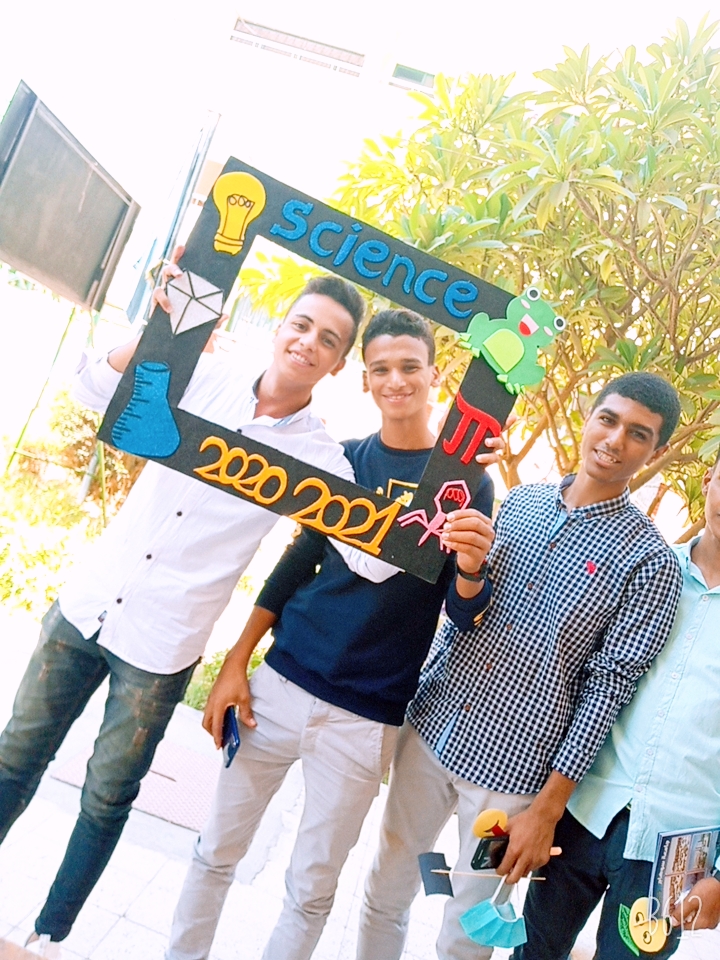 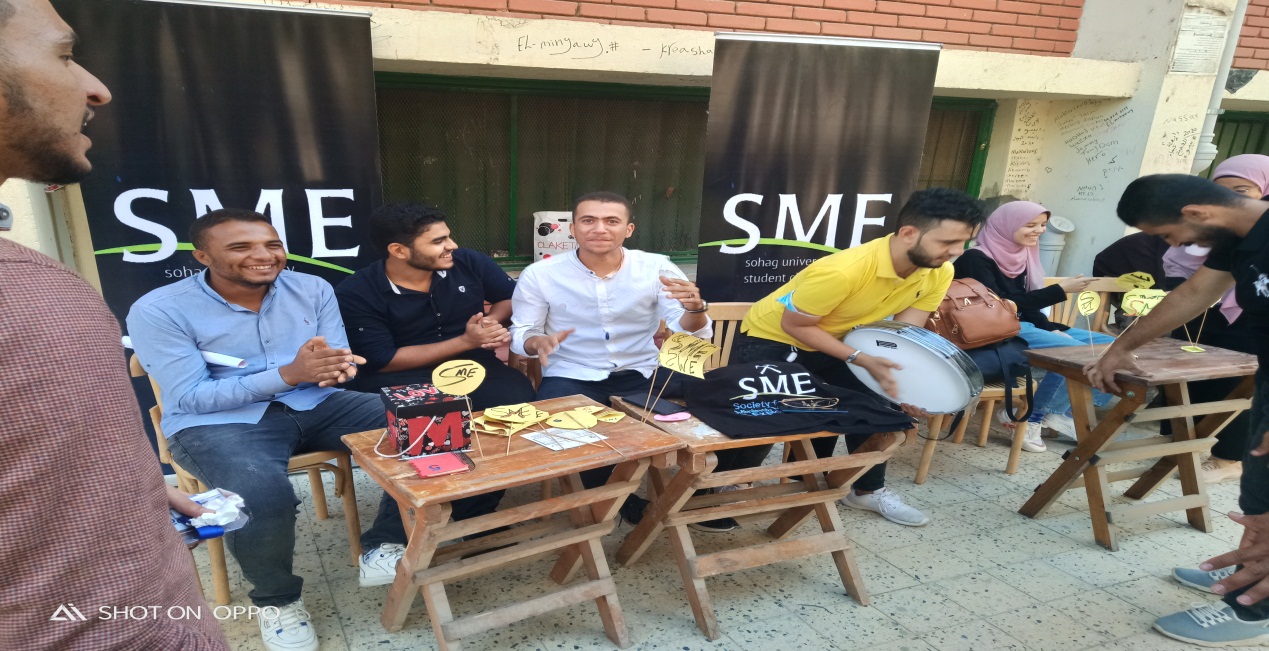 مالاسمالمركزموعد التنفيذمكان التنفيذمكان التنفيذابو الوفا محمد رجبالاول  نوفمبر 2020م  نوفمبر 2020م             كلية العلوم احمد السيد محمدالثاني  نوفمبر 2020م  نوفمبر 2020م             كلية العلوم محمد علي محمدالثالث  نوفمبر 2020م  نوفمبر 2020م             كلية العلوم  ميرنا زكريا محمدالاول  نوفمبر 2020م  نوفمبر 2020م             كلية العلوم مها السيد محمودالثاني  نوفمبر 2020م  نوفمبر 2020م             كلية العلوم  وسام صبري احمدالثالث  نوفمبر 2020م  نوفمبر 2020م             كلية العلوم مالاسمالمركزموعد التنفيذمكان التنفيذ1محمود احمد حفنيالاولنوفمبر  2020مملاعب الجامعة2عثمان عمر احمد الاولنوفمبر  2020مملاعب الجامعة3محمد على محمد عثمان الاولنوفمبر  2020مملاعب الجامعة4مصطفى عبد اللاه حسنالاولنوفمبر  2020مملاعب الجامعة5محمد علاء كمالالاولنوفمبر  2020مملاعب الجامعة6كريم عطا احمدالاولنوفمبر  2020مملاعب الجامعة7اسلام البدري السيدالاولنوفمبر  2020مملاعب الجامعة8احمد مصطفى عبد اللطيفالاولنوفمبر  2020مملاعب الجامعة9محمد نبيل انورالثانينوفمبر  2020مملاعب الجامعة10احمد عادل الحامديالثانينوفمبر  2020مملاعب الجامعة11عبد الكريم رمضان محمدالثانينوفمبر  2020مملاعب الجامعة12زياد وجدي كامل الثانينوفمبر  2020مملاعب الجامعة13مصطفى ابو الفتوحالثانينوفمبر  2020مملاعب الجامعة14محمد شعبان مرادالثانينوفمبر  2020مملاعب الجامعة15بسام الحسين محمدالثانينوفمبر  2020مملاعب الجامعة16محمد نصر عبد العزيزالثانينوفمبر  2020مملاعب الجامعة17مؤمن محمد ابو الفتوحالثالثنوفمبر  2020مملاعب الجامعة18محمد احمد عثمانالثالثنوفمبر  2020مملاعب الجامعة19محمد احمد شرقاويالثالثنوفمبر  2020مملاعب الجامعة20سعيد عيد احمدالثالثنوفمبر  2020مملاعب الجامعة21عادل ابراهيم احمدالثالثنوفمبر  2020مملاعب الجامعة22ادهم عادل محمدالثالثنوفمبر  2020مملاعب الجامعة23احمد محمد عبد العزيزالثالثنوفمبر  2020مملاعب الجامعة24احمد محمد ثابتالثالثنوفمبر  2020مملاعب الجامعةمالاسمالمركزموعد التنفيذمكان التنفيذ1عبد الله ابراهيم محمد الاولديسمبر  2020مملاعب الجامعة2محمود على السيدالاولديسمبر  2020مملاعب الجامعة3احمد رشدي عبد العالالاولديسمبر  2020مملاعب الجامعة4احمد حسين الكاشفالاولديسمبر  2020مملاعب الجامعة5محمد محمد يوسفالاولديسمبر  2020مملاعب الجامعة6عبد الرحمن محمد رأفتالاولديسمبر  2020مملاعب الجامعة7مصطفى حسن على الاولديسمبر  2020مملاعب الجامعة8احمد على سلامةالاولديسمبر  2020مملاعب الجامعة9محمد على محمد الثانيديسمبر  2020مملاعب الجامعة10مصطفى عبد اللاه حسنالثانيديسمبر  2020مملاعب الجامعة11كريم عطا راشد وهابالثانيديسمبر  2020مملاعب الجامعة12اسلام البدرى فراجالثانيديسمبر  2020مملاعب الجامعة13اسلام السيد احمدالثانيديسمبر  2020مملاعب الجامعة14محمود احمد حفنيالثانيديسمبر  2020مملاعب الجامعة15احمد ناصر فتحيالثانيديسمبر  2020مملاعب الجامعة16محمد ممدوح احمدالثانيديسمبر  2020مملاعب الجامعةعلى عادل محمد    الثالثديسمبر  2020مملاعب الجامعةايمن ابو الفتوح عبد اللطيف    الثالثديسمبر  2020مملاعب الجامعةمحمد نبيل انور    الثالثديسمبر  2020مملاعب الجامعةاحمد عادل الحامدي    الثالثديسمبر  2020مملاعب الجامعةمحمد جمال عبد المنعم    الثالثديسمبر  2020مملاعب الجامعةمحمود احمد رمضان    الثالثديسمبر  2020مملاعب الجامعةمحمد السمان مهران    الثالثديسمبر  2020مملاعب الجامعةاحمد محمود عبد العزيز     الثالثديسمبر  2020مملاعب الجامعةمالاسمالمسابقة المركزموعد التنفيذمكان التنفيذ1احمد على سلامةالتصويب             في كرة السلةالاولديسمبر 2020م      كلية العلوم 2محمد محمود طهالتصويب             في كرة السلةالثانيديسمبر 2020م      كلية العلوم 3وسام صبري احمدالتصويب             في كرة السلة طالبات الاولديسمبر 2020م      كلية العلوم 4يمنى احمد عبد المنعم التصويب             في كرة السلة طالباتالثانيديسمبر 2020م      كلية العلوم 5محمود احمد رمضانقوة الذراعين طلبةالاولديسمبر 2020م      كلية العلوم 6محمد عثمان محمدقوة الذراعين طلبةالثاني ديسمبر 2020م      كلية العلوم 7مروة على احمدقوة الذراعين طالباتالاولديسمبر 2020م      كلية العلوم 8وسام صبري احمدقوة الذراعين طالباتالثانيديسمبر 2020م      كلية العلوم 9محمد على محمدتنس طاولة طلبة الاولديسمبر 2020م      كلية العلوم 10معتصم عزت ابراهيمتنس طاولة طلبةالثانيديسمبر 2020م      كلية العلوم 11هاجر احمد عبد الحميدتنس طاولة طالبات الاولديسمبر 2020م      كلية العلوم 12ميرنا زكريا محمدتنس طاولة طالباتالثانيديسمبر 2020م      كلية العلوم 13بسام الحسين محمدالتحكم بالكرة الاولديسمبر 2020م      كلية العلوم 14زياد محمد جمالالتحكم بالكرةالثانيديسمبر 2020م      كلية العلوم 15فاطمة محمود عبد الجوادالنيشان الاولديسمبر 2020م      كلية العلوم 16انطون عياد جاد الربالنيشانالثانيديسمبر 2020م      كلية العلوم مالاسمالمستوىالمركزموعد التنفيذمكان التنفيذ1نهى فراج عبد الحميدالقرءان كاملاالاولنوفمبر2020مقاعة السيمناربكلية العلوم 2محمد عزت على القرءان كاملاالثانينوفمبر2020مقاعة السيمناربكلية العلوم 3هناء حسين عبد الحميدنصف القرءان الاولنوفمبر2020مقاعة السيمناربكلية العلوم 5زينب محمد ابو المجدثلث القرءانالاولنوفمبر2020مقاعة السيمناربكلية العلوم 6هاجر محمد محمودثلث القرءانالثاني نوفمبر2020مقاعة السيمناربكلية العلوم 7هناء حسين عبد الحميدالاحاديث النوويةالاولنوفمبر2020مكلية العلوممالاسمالمركزموعد التنفيذمكان التنفيذمكان التنفيذ1ياسمين محمد رمضانالاول  القاءاكتوبر2020ماكتوبر2020م On line 2ندا حسام السيدالثاني القاءاكتوبر2020ماكتوبر2020م On line 3منار احمد عبد اللاهالثالث القاءاكتوبر2020ماكتوبر2020م On line 4صالح السيد قبيصيالاول تأليفاكتوبر2020ماكتوبر2020م On line 5زينب قدري احمدالثاني تأليفاكتوبر2020ماكتوبر2020م On line 6عبد الرحمن محمد صالحالثالث تأليف اكتوبر2020ماكتوبر2020م On line مالاسمالمركزالمسابقة موعد التنفيذموعد التنفيذمكان التنفيذمكان التنفيذ1  توماس  عبد المسيح  الاول الرسم بأنواعهنوفمبر2020مكلية العلومكلية العلوم2رحاب غريب مشواديالثاني الرسم بأنواعهنوفمبر2020مكلية العلومكلية العلوم3مارينا فهمى بشرىالثالث الرسم بأنواعهنوفمبر2020مكلية العلومكلية العلوممالاسمالاسمموعد التنفيذموعد التنفيذمكان التنفيذمكان التنفيذ1ايات محمد محمودديسمبر2020مديسمبر2020مكلية العلومكلية العلوم2محمد عثمان محمدديسمبر2020مديسمبر2020مكلية العلومكلية العلوم3نصار على راسمديسمبر2020مديسمبر2020مكلية العلومكلية العلوم4الآء ممدوح احمدديسمبر2020مديسمبر2020مكلية العلومكلية العلوم5هديل شوقي اسماعيلديسمبر2020مديسمبر2020مكلية العلومكلية العلوم6مارينا عدلي لويسديسمبر2020مديسمبر2020مكلية العلومكلية العلوم7منار احمدعبداللاهديسمبر2020مديسمبر2020مكلية العلومكلية العلوم8الآء على الشاذليديسمبر2020مديسمبر2020مكلية العلومكلية العلوم9مريم بهاء الدين عطاديسمبر2020مديسمبر2020مكلية العلومكلية العلوم10خلود حمد سالمديسمبر2020مديسمبر2020مكلية العلومكلية العلوم11مروه جمال سيدديسمبر2020مديسمبر2020مكلية العلومكلية العلوم12هايدي احمد عوضديسمبر2020مديسمبر2020مكلية العلومكلية العلوم13دعاء احمد عبد االلاهديسمبر2020مديسمبر2020مكلية العلومكلية العلوم14فاطمة محى الدين محمدديسمبر2020مديسمبر2020مكلية العلومكلية العلوم15اسراء محمد حمدانديسمبر2020مديسمبر2020مكلية العلومكلية العلوم16صفاء عبد الحفيظديسمبر2020مديسمبر2020مكلية العلومكلية العلوم17رحاب على محمودديسمبر2020مديسمبر2020مكلية العلومكلية العلوم18وسام صبري احمدديسمبر2020مديسمبر2020مكلية العلومكلية العلوم19هاجر محمودديسمبر2020مديسمبر2020مكلية العلومكلية العلوم20اسراء عثمان محمدديسمبر2020مديسمبر2020مكلية العلومكلية العلوم21محمود احمد رمضانديسمبر2020مديسمبر2020مكلية العلومكلية العلوم22مروه على احمدديسمبر2020مديسمبر2020مكلية العلومكلية العلوممالاسمالاسمموعد التنفيذمكان التنفيذ1عبدالله ابراهيم محمدنوفمبر وديسمبر2020منوفمبر وديسمبر2020مكلية العلوم2احمد حسين الكاشفنوفمبر وديسمبر2020منوفمبر وديسمبر2020مكلية العلوم3ابراهيم حسن محمدنوفمبر وديسمبر2020منوفمبر وديسمبر2020مكلية العلوم4اسماعيل حسن محمدنوفمبر وديسمبر2020منوفمبر وديسمبر2020مكلية العلوم5مروة على احمدنوفمبر وديسمبر2020منوفمبر وديسمبر2020مكلية العلوم6كرستين كركور نجيبنوفمبر وديسمبر2020منوفمبر وديسمبر2020مكلية العلوم7منار احمدعبداللاهنوفمبر وديسمبر2020منوفمبر وديسمبر2020مكلية العلوم8نصار على راسمنوفمبر وديسمبر2020منوفمبر وديسمبر2020مكلية العلوم9سهيلة كرم ابراهيمنوفمبر وديسمبر2020منوفمبر وديسمبر2020مكلية العلوم